На краевом семинаре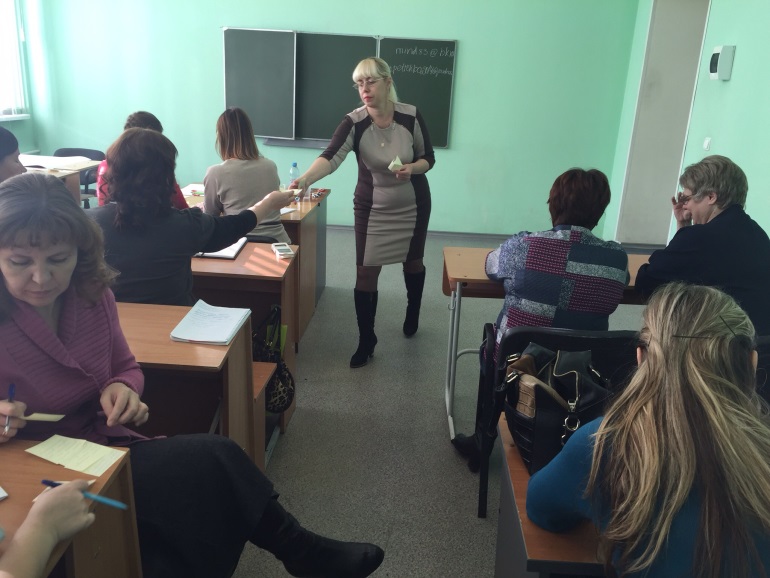 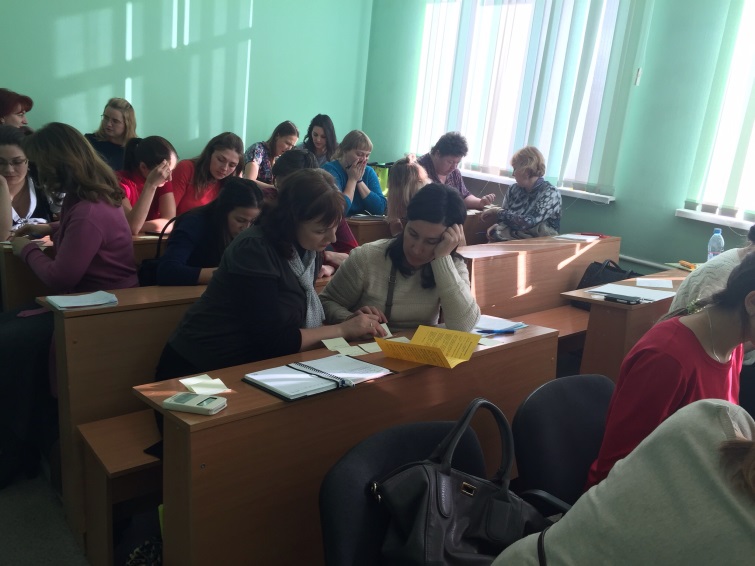 Встречи с родителями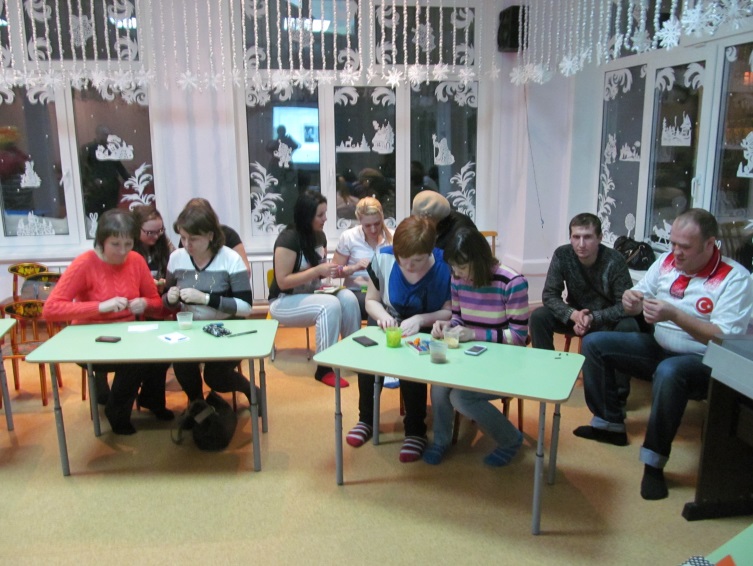 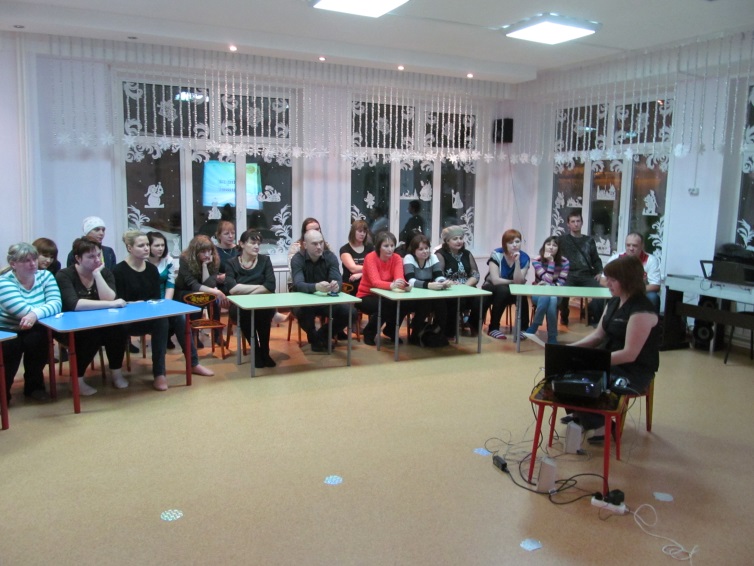 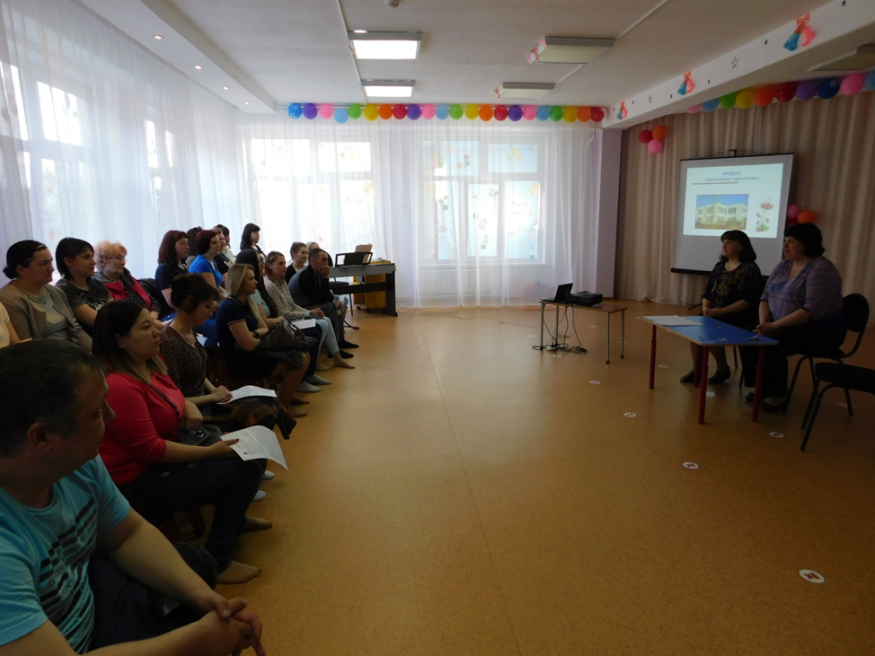 Акции 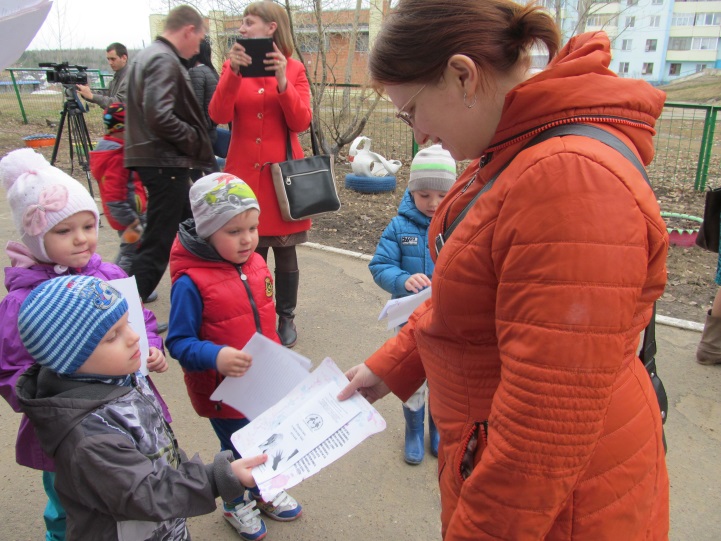 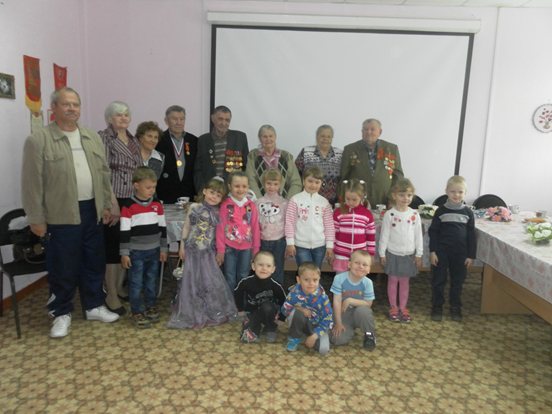 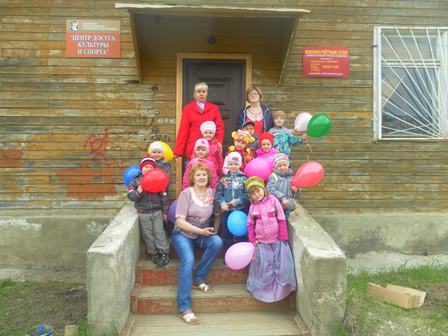 Работа  районной открытой методической площадки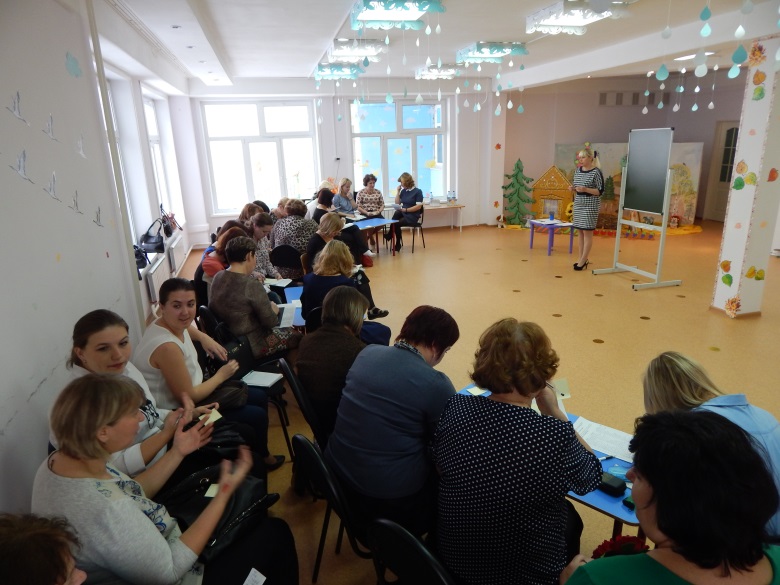 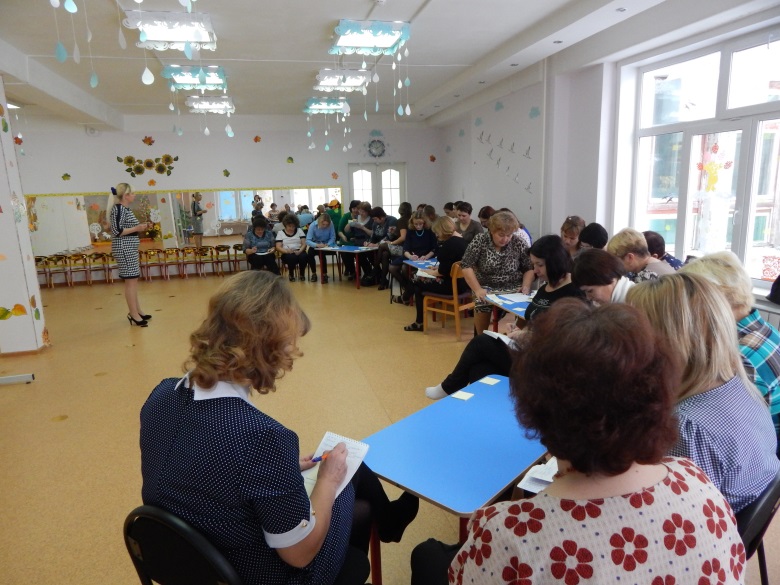 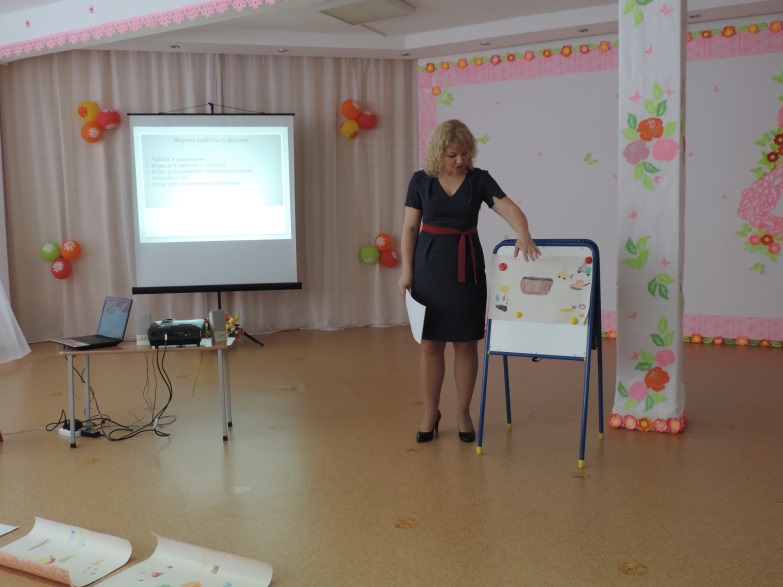 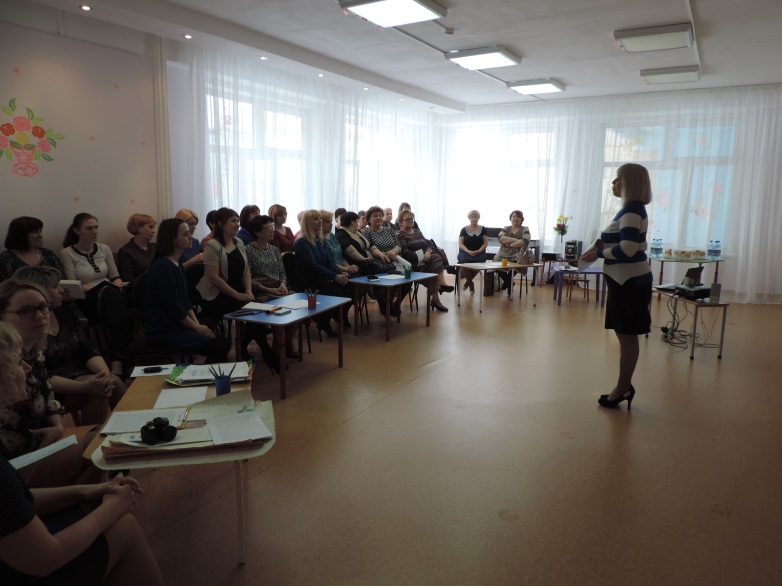 Участие в творческих фестивалях, ярмарках, утренниках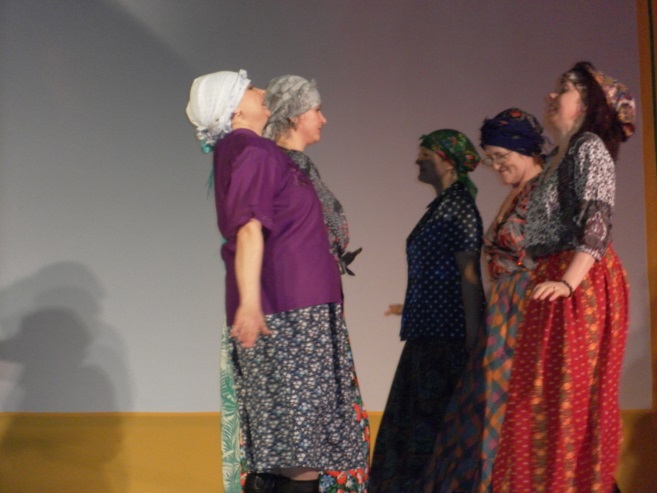 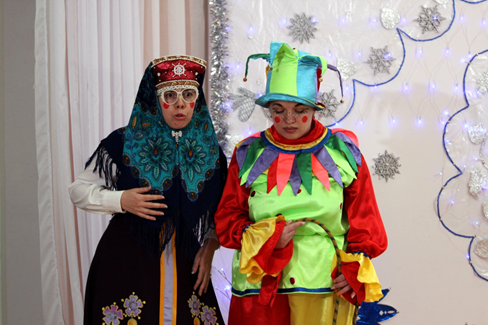 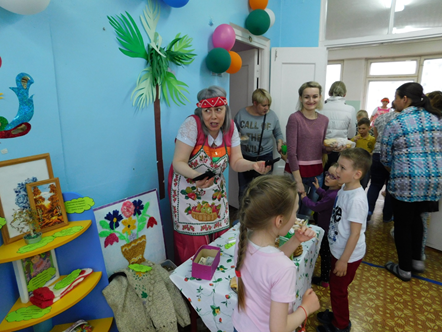 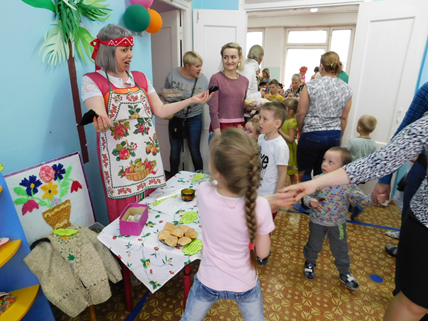 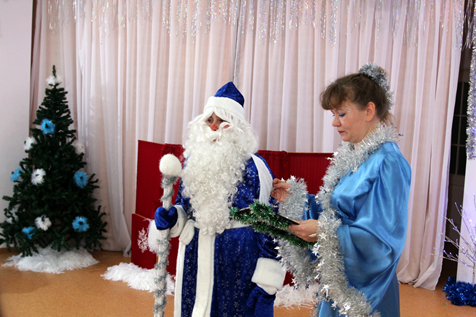 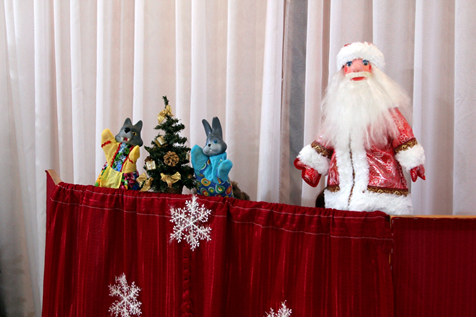 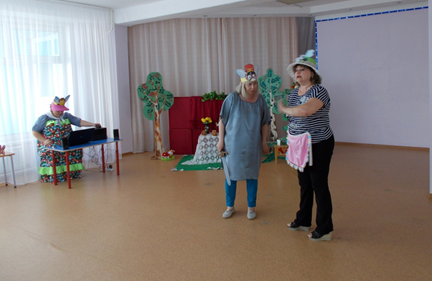 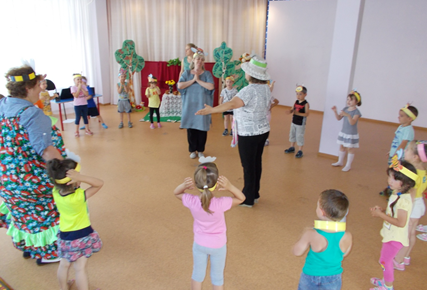 Член жюри конкурсов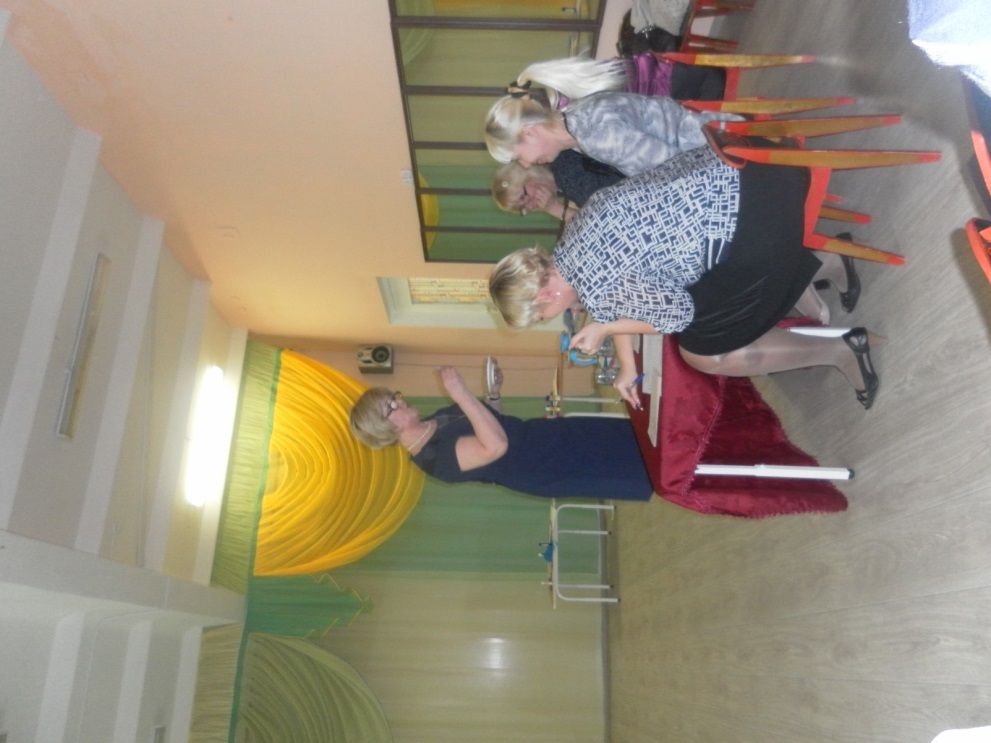 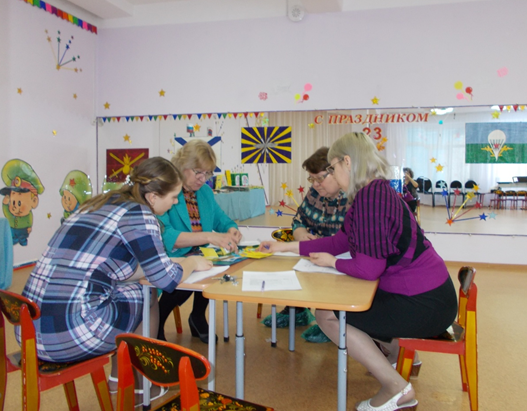 Встреча  с пожарными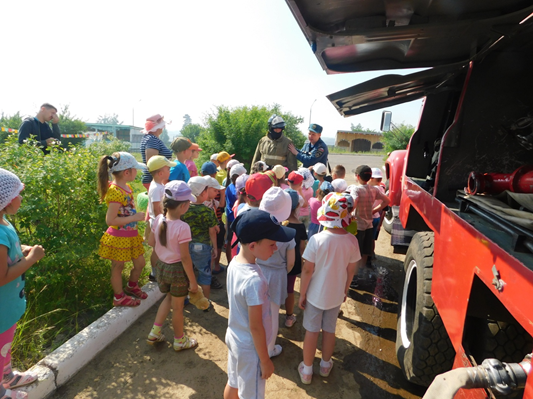 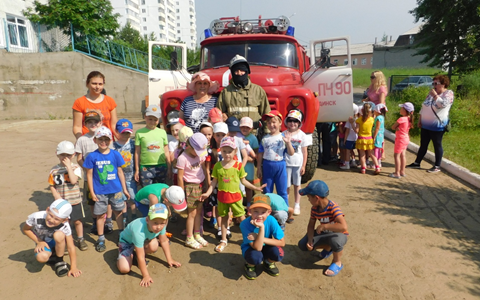 